ZINDA FESTIVAL 2019 – Food Truck Expression of InterestZinda Festival celebrates regional Victoria’s cultural diversity- the music, dance, food and cultures that contribute to the vibrancy of our community. It will run from March 16th to March 22nd and coincide with Cultural Diversity Week. Building on the success of the Bendigo Festival of Cultures, this year we are re-launching the festival as “Zinda Festival”. Zinda means alive and lively in a number of languages- Dari, Bengali, Farsi, Hindi, Hazaraghi and Urdu. It is therefore a truly multicultural name for our multicultural festival. Zinda Festival is presented by Loddon Campaspe Multicultural Services. We are seeking expressions of interest from Multicultural food vendors that operate a food truck for our main event ‘Zinda Night In The Park’ Saturday March 16th 5pm – 9pm (Bump-in and bump-out times will differ from the event time.) Please note, as there are limited places, not all vendors will be offered a place. Please give or email this form to Meese Wanefalea at: Multicultural Services, 120 McCrae Street Bendigo or at m.wanefalea@lcms.org.au.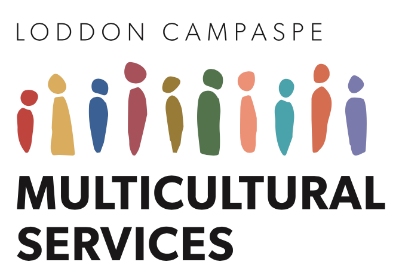 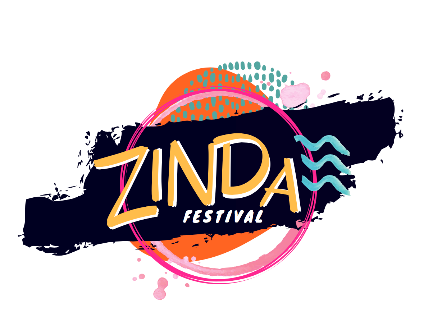 Company Name:Food Truck name (if different from company):Contact Name: Email: Phone Number: Address: Links to (Website/Facebook/Instagram): Link to menu: